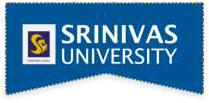 Student: Programme: Branch:Student Feedback Report (1-5 means Low-High)NameBranchYear of study/passed out/Joined yearProgrammeAcademic yearRegulationCourse Contents of Curriculum are in tune with the Program Outcomes.Curriculum has paved a good foundation in understanding the basic Teaching techniquesProfessional and Open Electives of Curriculum served the technical advancements needed to serve in the industryTools and Technologies learnt during laboratory sessions has enriched the problem-solving skillsAbility to compete with your peers from other Universities.Current Curriculum is superior to your studied CurriculumThe curriculum imparted the all the competencies required for the teaching profession